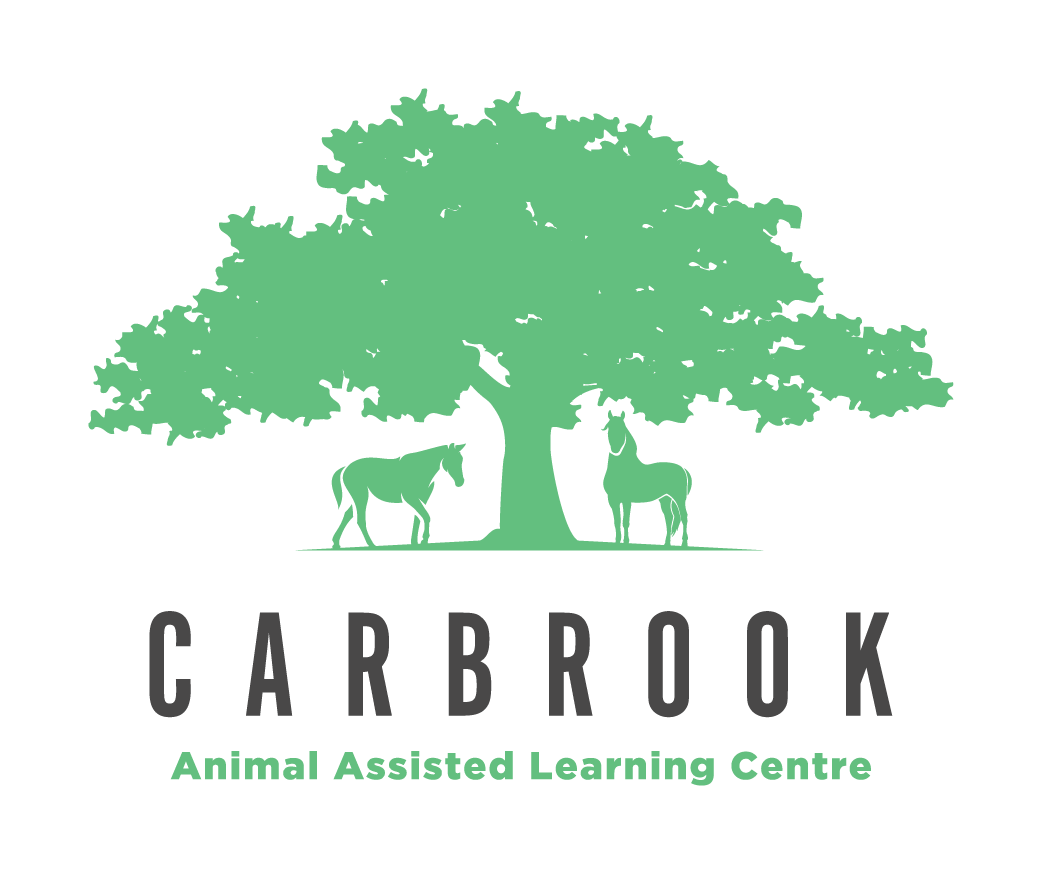 Child Protection Policy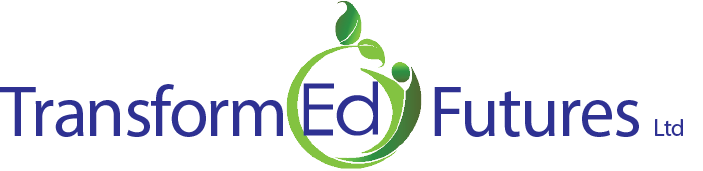 Child Protection Policy 3.0DefinitionsSection 9 of the Child Protection Act 1999 - “Harm”, to a child, is any detrimental effect of a significant nature on the child’s physical, psychological or emotional wellbeing.It is immaterial how the harm is caused.Harm can be caused by—physical, psychological or emotional abuse or neglect; orsexual abuse or exploitation.Harm can be caused by—a single act, omission or circumstance; ora series or combination of acts, omissions or circumstances.Section 10 of the Child Protection Act 1999 - A “child in need of protection” is a child who—has suffered significant harm, is suffering significant harm, or is at unacceptable risk of suffering significant harm; anddoes not have a parent able and willing to protect the child from the harm.Section 364 of the Education (General Provisions) Act 2006 - “Sexual abuse”, in relation to a relevant person, includes sexual behaviour involving the relevant person and another person in the following circumstances – the other person bribes, coerces, exploits, threatens or is violent toward the relevant person;the relevant person has less power than the other person;there is a significant disparity between the relevant person and the other person in intellectual capacity or maturity.Health and SafetyThe school has written processes in place to enable it to comply with the requirements of the Work Health and Safety Act 2011 (Qld) and the Working with Children (Risk Management and Screening) Act 2000 (Qld).Responding to Reports of HarmWhen the school receives any information alleging 'harm' to a student (other than harm arising from physical or sexual abuse) it will deal with the situation compassionately and fairly so as to minimise any likely harm to the extent it reasonably can. This is set out in the school’s Child Risk Management Strategy.  Information relating to physical or sexual abuse is handled under obligations to report set out in this policy.Conduct of Staff and StudentsAll staff, contractors and volunteers must ensure that their behaviour towards and relationships with students reflect proper standards of care for students. Staff, contractors and volunteers must not cause harm to students.Reporting Inappropriate Behaviour If a student considers the behaviour of a staff member to be inappropriate, the student should report the behaviour to: -Executive Director/ Principal (Anna Borneman); orTeacher (Emily French); orTeacher (Matt Prime); orWellbeing & Learning Facilitator (James Pula); orWellbeing & Learning Facilitator (Cathy Whiting).Dealing with Report of Inappropriate Behaviour A staff member who receives a report of inappropriate behaviour must report it to the principal. Where the principal is the subject of the report of inappropriate behaviour, the staff member must inform a member of the school's governing body. Reports will be dealt with under the school’s Complaints Handling Policy.Reporting Sexual Abuse Section 366 of the Education (General Provisions) Act 2006 states that if a staff member becomes aware, or reasonably suspects, in the course of their employment at the school, that any of the following has been sexually abused by another person:a student under 18 years attending the school;a kindergarten aged child registered in a kindergarten learning program at the school;a person with a disability who: -under section 420(2) of the Education (General Provisions) Act 2006 is being provided with special education at the school; andis not enrolled in the preparatory year at the school.then the staff member must give a written report about the abuse or suspected abuse to the principal or to a director of the school’s governing body immediately. The school’s principal or the director must immediately give a copy of the report to a police officer. If the first person who becomes aware or reasonably suspects sexual abuse is the school’s principal, the principal must give a written report about the abuse, or suspected abuse to a police officer immediately and must also give a copy of the report to a director of the school’s governing body immediately.A report under this section must include the following particulars: - the name of the person giving the report (the first person);the student’s name and sex;details of the basis for the first person becoming aware, or reasonably suspecting, that the student has been sexually abused by another person;details of the abuse or suspected abuse;any of the following information of which the first person is aware: -the student’s age;the identity of the person who has abused, or is suspected to have abused, the student;the identity of anyone else who may have information about the abuse or suspected abuse.Reporting Likely Sexual Abuse Section 366A of the Education (General Provisions) Act 2006 states that if a staff member reasonably suspects in the course of their employment at the school, that any of the following is likely to be sexually abused by another person: -a student under 18 years attending the school;a kindergarten aged child registered in a kindergarten learning program at the school;a person with a disability who: -under section 420(2) of the Education (General Provisions) Act 2006 is being provided with special education at the school; and is not enrolled in the preparatory year at the school.then the staff member must give a written report about the suspicion to the principal or to a director of the school’s governing body immediately.The school’s principal or the director must immediately give a copy of the report to a police officer. If the first person who reasonably suspects likely sexual abuse is the school’s principal, the principal must give a written report about the suspicion to a police officer immediately and must also give a copy of the report to a director of the school’s governing body immediately.A report under this section must include the following particulars: -the name of the person giving the report (the first person);the student’s name and sex;details of the basis for the first person reasonably suspecting that the student is likely to be sexually abused by another person;any of the following information of which the first person is aware: -the student’s age;the identity of the person who is suspected to be likely to sexually abuse the student;the identity of anyone else who may have information about suspected likelihood of abuse. Reporting Physical and Sexual Abuse Under Section 13E (3) of the Child Protection Act 1999, if a doctor, a registered nurse, a teacher or an early childhood education and care professional forms a 'reportable suspicion' about a child “in the course of their engagement in their profession”, they must make a written report. A reportable suspicion about a child is a reasonable suspicion that the child: - has suffered, is suffering, or is at unacceptable risk of suffering, significant harm caused by physical or sexual abuse; andmay not have a parent able and willing to protect the child from the harm.The doctor, nurse, teacher or early childhood education and care professional must give a written report to the Chief Executive of the Department of Child Safety, Youth and Women (or another department administering the Child Protection Act 1999).  The doctor, nurse, teacher or early childhood education and care professional should give a copy of the report to the principal.A report under this section must include the following particulars: -state the basis on which the person has formed the reportable suspicion; andinclude the information prescribed by regulation, to the extent of the person’s knowledge.Regional Intake Service South East Region100 George Street, Beenleigh Qld, 4207Phone: 1300 679 849After hours Service Centre: 1800 177 135Awareness The school will inform staff, students and parents of its processes relating to the health, safety and conduct of staff and students in communications to them and it will publish these processes on its website.Accessibility of ProcessesProcesses relating to the health, safety and conduct of staff and students are accessible on the school website and will be available on request from the school administration. TrainingThe school will train its staff in processes relating to the health, safety and conduct of staff and students on their induction and will refresh training annually.Implementing the ProcessesThe school will ensure it is implementing processes relating to the health, safety and conduct of staff and students by auditing compliance with the processes annually.Complaints ProcedureSuggestions of non-compliance with the school’s processes may be submitted as complaints under Carbrook Centre Complaints Handling Procedure.Purpose:The purpose of this policy is to provide written processes about –how the school will respond to harm, or allegations of harm, to students under 18 years; and the appropriate conduct of the school’s staff and studentsto comply with accreditation requirements.The purpose of this policy is to provide written processes about –how the school will respond to harm, or allegations of harm, to students under 18 years; and the appropriate conduct of the school’s staff and studentsto comply with accreditation requirements.Scope:Students and employees, including full-time, part-time, permanent, fixed-term and casual employees, as well as contractors, volunteers and people undertaking work experience or vocational placements at Carbrook Animal Assisted Learning Centre (Carbrook Centre) and covers information about the reporting of harm and abuse.Students and employees, including full-time, part-time, permanent, fixed-term and casual employees, as well as contractors, volunteers and people undertaking work experience or vocational placements at Carbrook Animal Assisted Learning Centre (Carbrook Centre) and covers information about the reporting of harm and abuse.Status:ApprovedSupersedes: 2.0Authorised by:Wendy Mungomery (Board Chair)Date of Authorisation: 18 January 2021References:Child Protection Act 1999 (Qld)Education (General Provisions) Act 2006 (Qld)Education (General Provisions) Regulation 2017 (Qld)Education (Accreditation of Non-State Schools) Act 2017 (Qld)Education (Accreditation of Non-State Schools) Regulation 2017 (Qld)Working with Children (Risk Management and Screening) Act 2000 (Qld)Working with Children (Risk Management and Screening) Regulations 2020 (Qld)Carbrook Centre Complaints Handling Policy Carbrook Centre Complaints Handling ProcedureCarbrook Centre Child Risk Management Strategy (for the Working with Children (Risk Management and Screening) Act 2000 (Qld))Carbrook Centre Work Health and Safety Policy (for the Work Health and Safety Act 2011 (Qld))Carbrook Centre Child Protection Reporting FormChild Protection Act 1999 (Qld)Education (General Provisions) Act 2006 (Qld)Education (General Provisions) Regulation 2017 (Qld)Education (Accreditation of Non-State Schools) Act 2017 (Qld)Education (Accreditation of Non-State Schools) Regulation 2017 (Qld)Working with Children (Risk Management and Screening) Act 2000 (Qld)Working with Children (Risk Management and Screening) Regulations 2020 (Qld)Carbrook Centre Complaints Handling Policy Carbrook Centre Complaints Handling ProcedureCarbrook Centre Child Risk Management Strategy (for the Working with Children (Risk Management and Screening) Act 2000 (Qld))Carbrook Centre Work Health and Safety Policy (for the Work Health and Safety Act 2011 (Qld))Carbrook Centre Child Protection Reporting FormReview Date:AnnuallyNext Review Date: December 2021Policy Owner:Transformed Futures LtdTransformed Futures Ltd